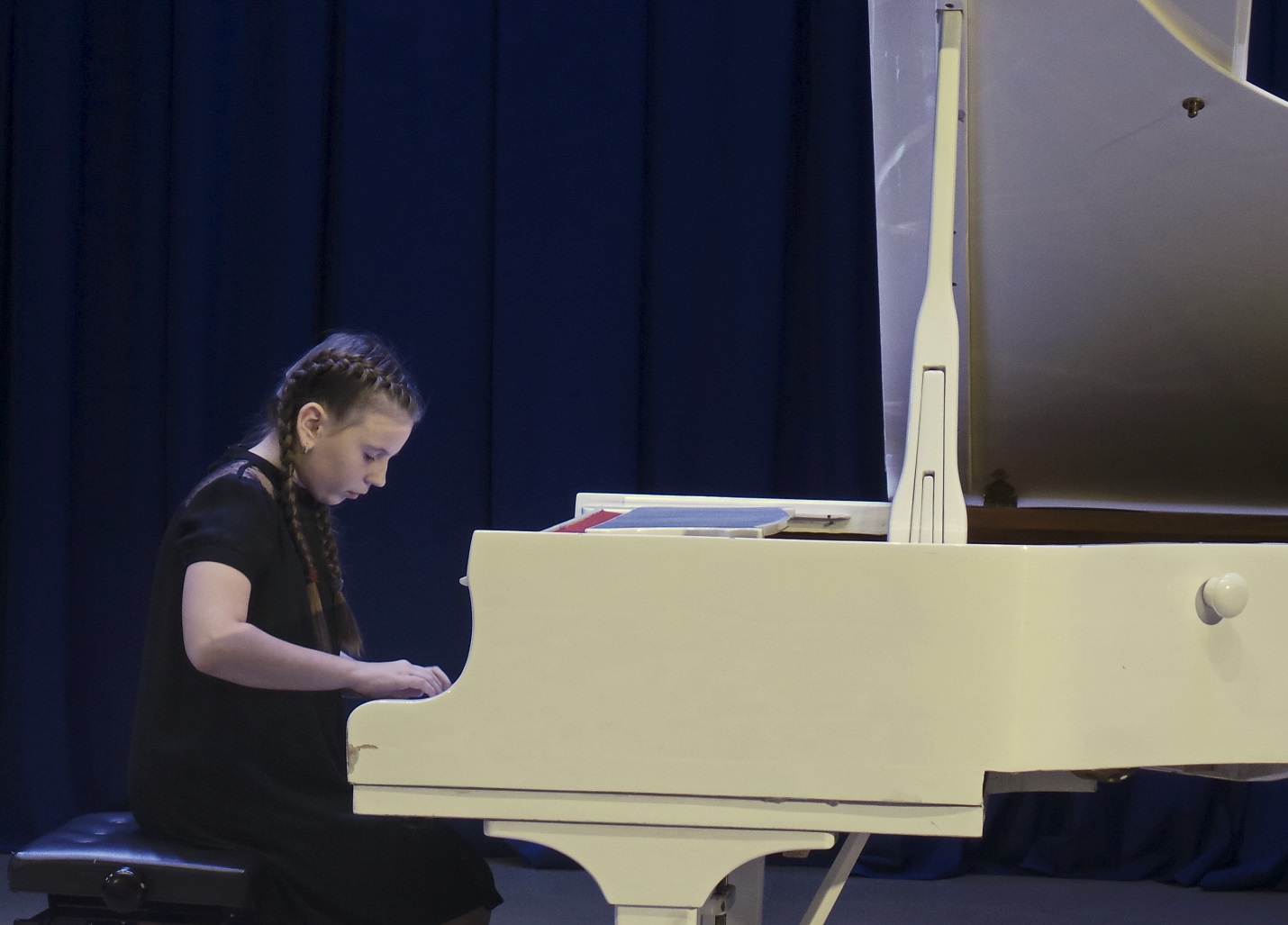 	                         Штыркова  Екатерина  Владимировна     Дата рождения: 		06 января 2008 г.     Специальность: 		фортепиано     Преподаватель: 		Кудрявцева Е.М.     Стипендия Благотворительного фонда «Илим Гарант» ОАО «Группа      Илим»     (2019 г.)